Bài 1 (trang 10 SGK Toán 3): Tính nhẩm: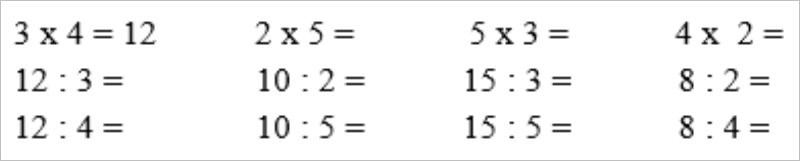 Lời giải: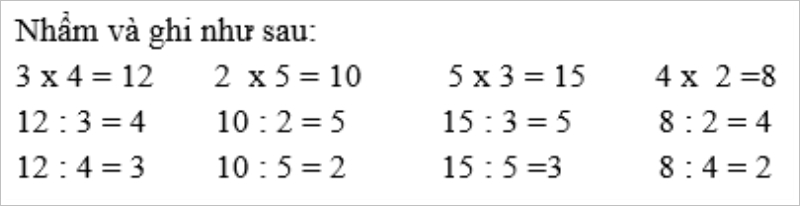 Bài 2 (trang 10 SGK Toán 3):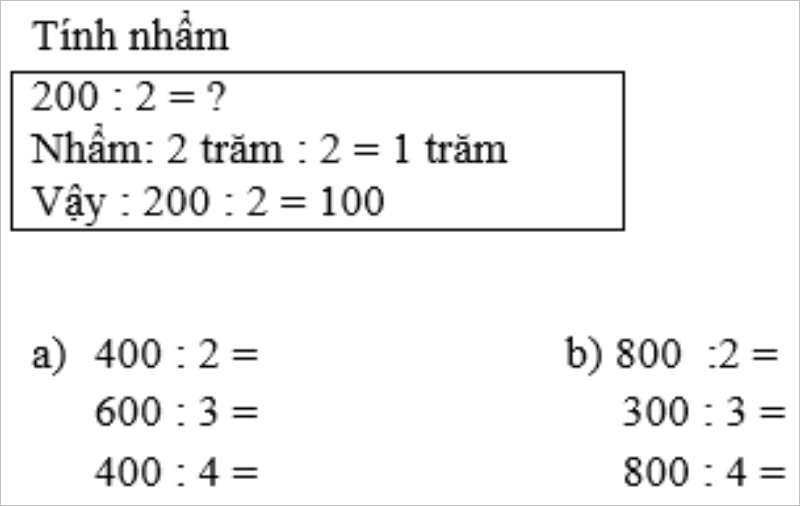 Lời giải:Nhẩm theo mẫu và ghi kết quả như sau:a) 400 : 2 = 200600 : 3 = 200400 : 4 = 100b) 800 : 2 =400300 : 3 = 100800 : 4 = 200Bài 3 (trang 10 SGK Toán 3): Có 24 cái cốc được xếp đều vào 4 hộp. Hỏi mỗi hộp có bao nhiêu cái?Lời giải:Số cốc trong mỗi hộp là:24 : 4 = 6 (cốc)Đáp số: 6 cái cốcBài 4 (trang 10 SGK Toán 3): Mỗi số trong hình tròn là kết quả của phép tính nào?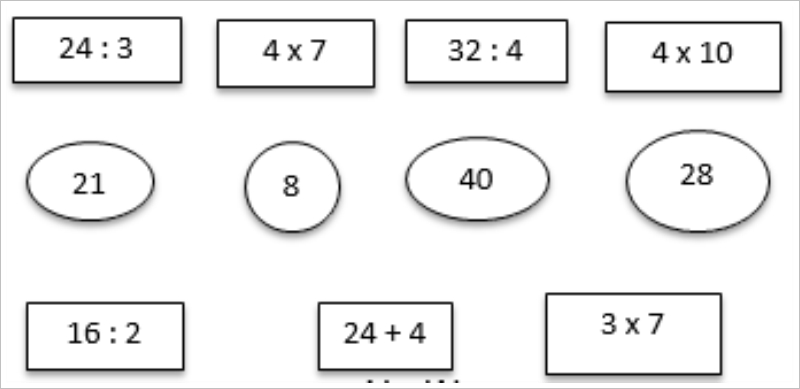 Lời giải: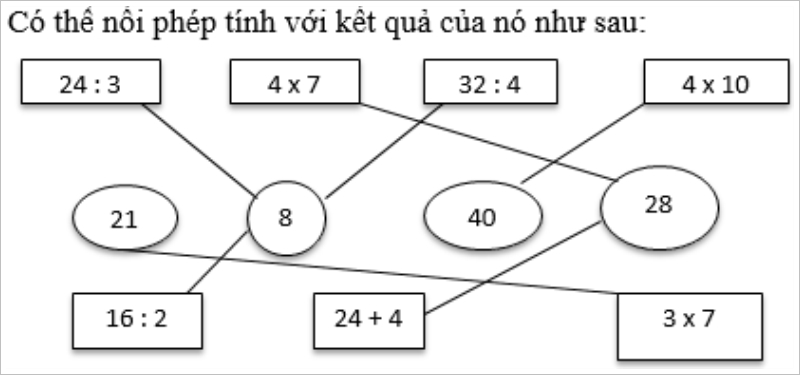 